HYUNDAI TUCSONДвигатель: 2,0 л (бензин) 155л.с.Автоматическая КПП 6-ступ.средний расход:8,2 л/100 км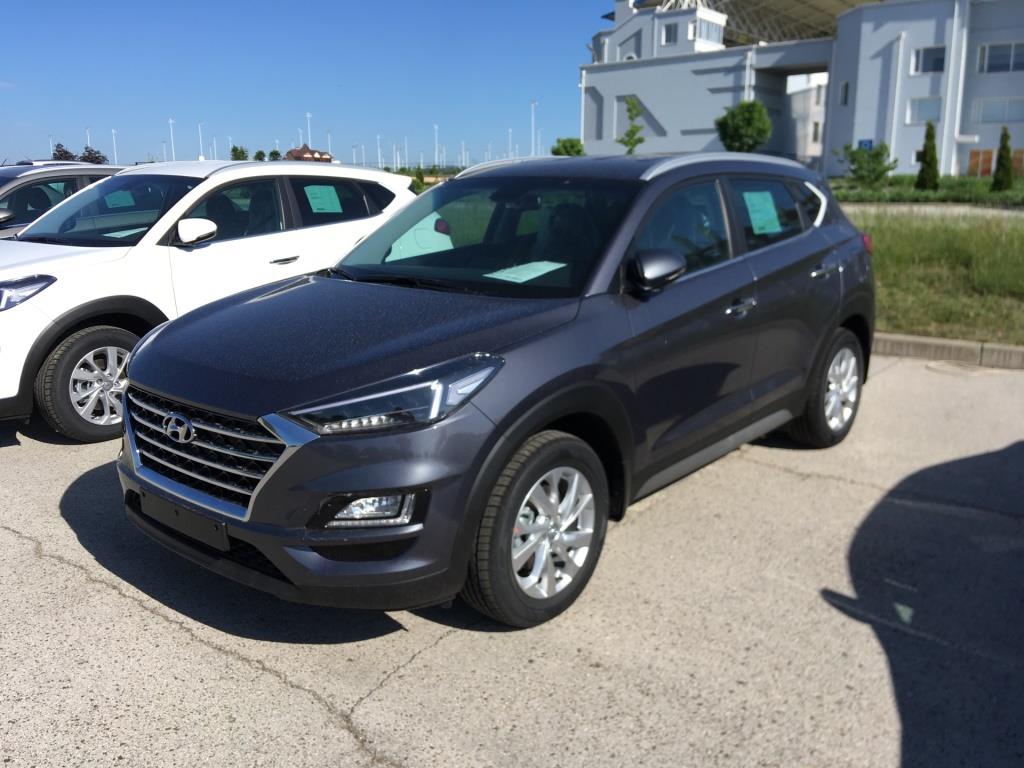 Комплектация: СOMFORTЦЕНА: 20 900 ЕВРОТел.: 533 63686, 0 777 85560HYUNDAI TUCSONДвигатель: 2,0 л (бензин) 155л.с.Автоматическая КПП 6-ступ.средний расход:8,2 л/100 км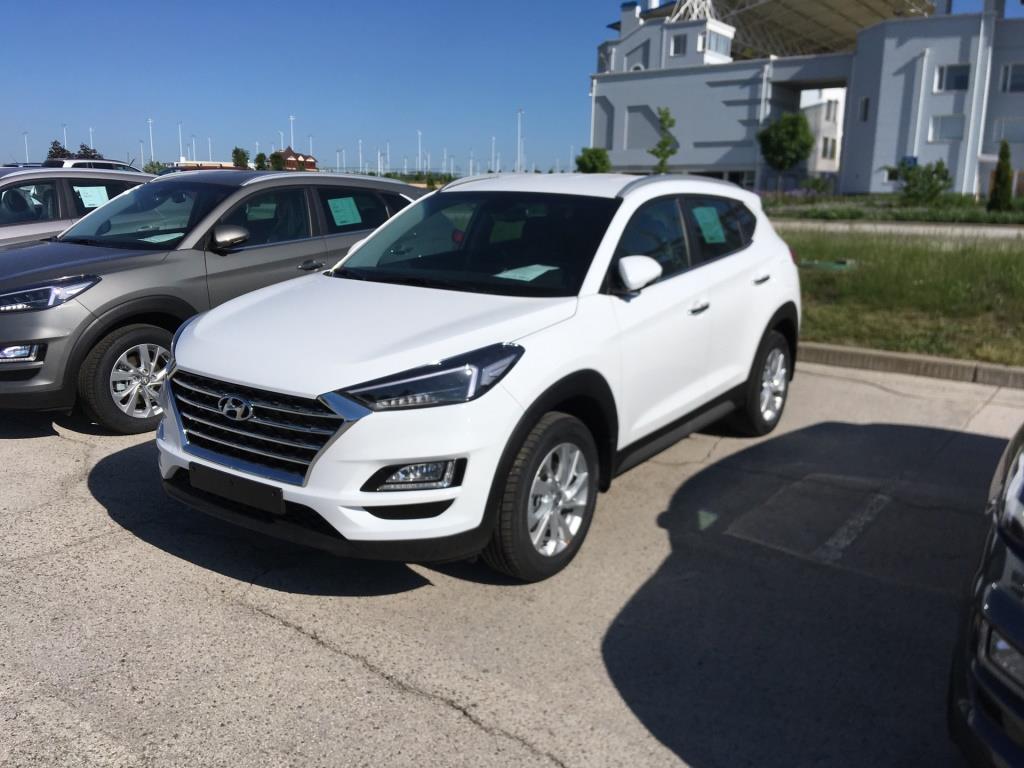 Комплектация: СOMFORTЦЕНА: 20 900 ЕВРОТел.: 533 63686, 0 777 85560HYUNDAI TUCSONДвигатель: 2,0 л (бензин) 155л.с.Автоматическая КПП 6-ступ.средний расход:8,2 л/100 км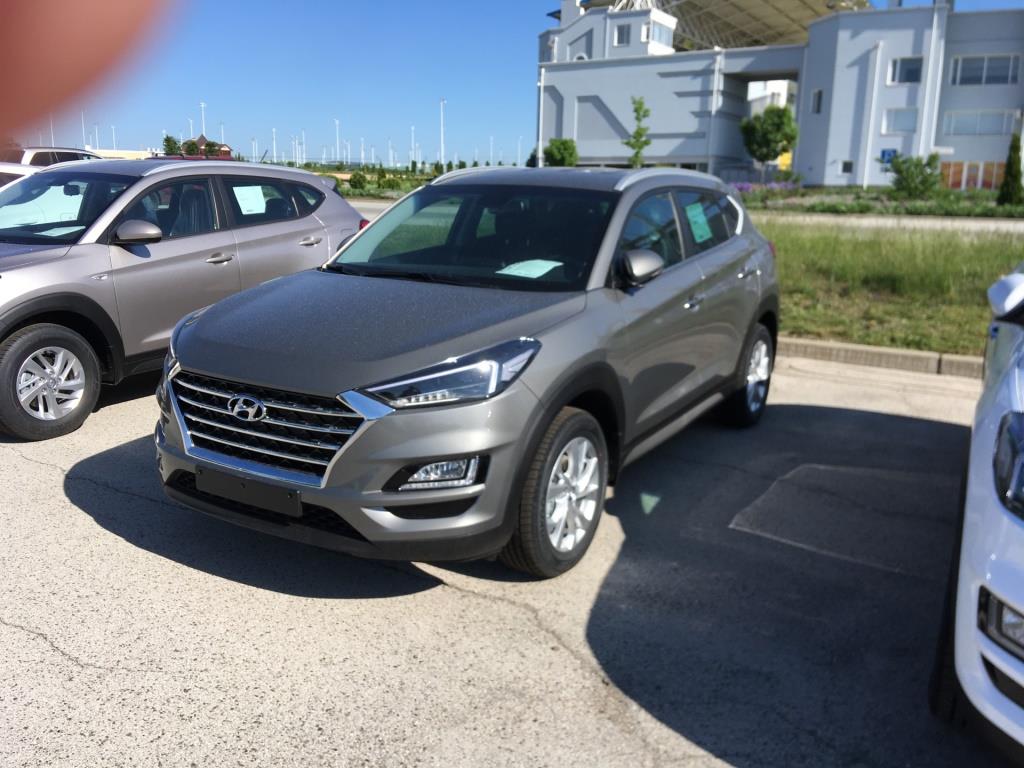 Комплектация: СOMFORTЦЕНА: 20 900 ЕВРОТел.: 533 63686, 0 777 85560HYUNDAI TUCSONДвигатель: 2,0 л (бензин) 155л.с.Автоматическая КПП 6-ступ.средний расход:8,2 л/100 км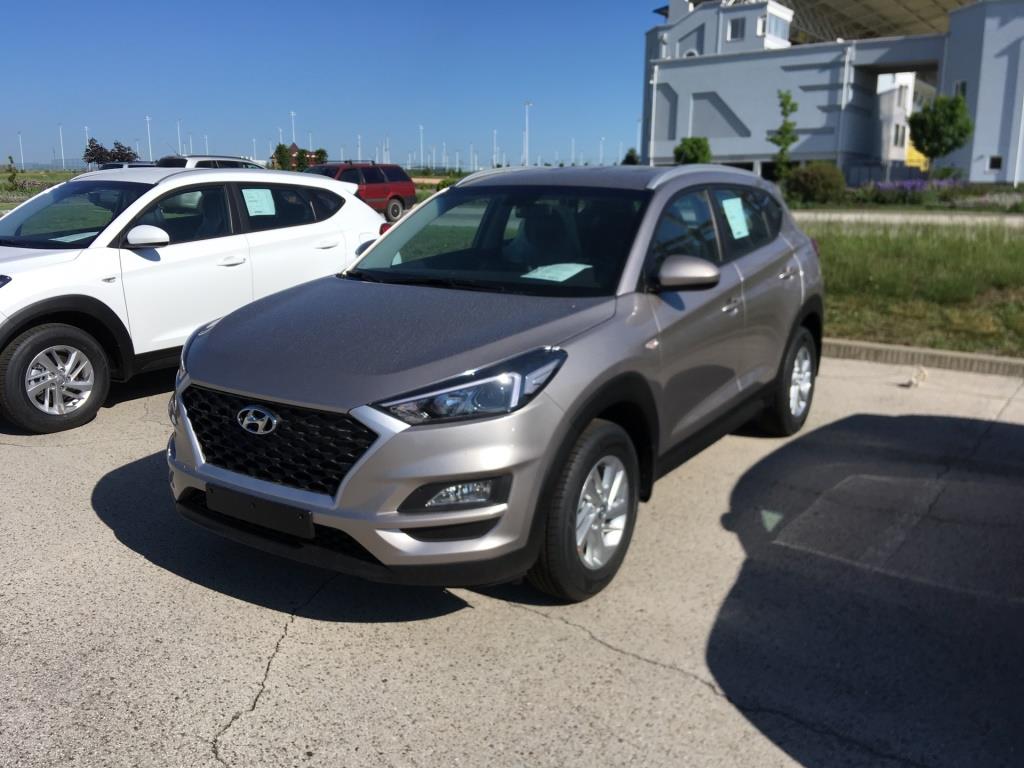 Комплектация: DRIVE ЦЕНА: 18 900 ЕВРОТел.: 533 63686, 0 777 85560HYUNDAI TUCSONДвигатель: 2,0 л (бензин) 155л.с.Автоматическая КПП 6-ступ.средний расход:8,2 л/100 км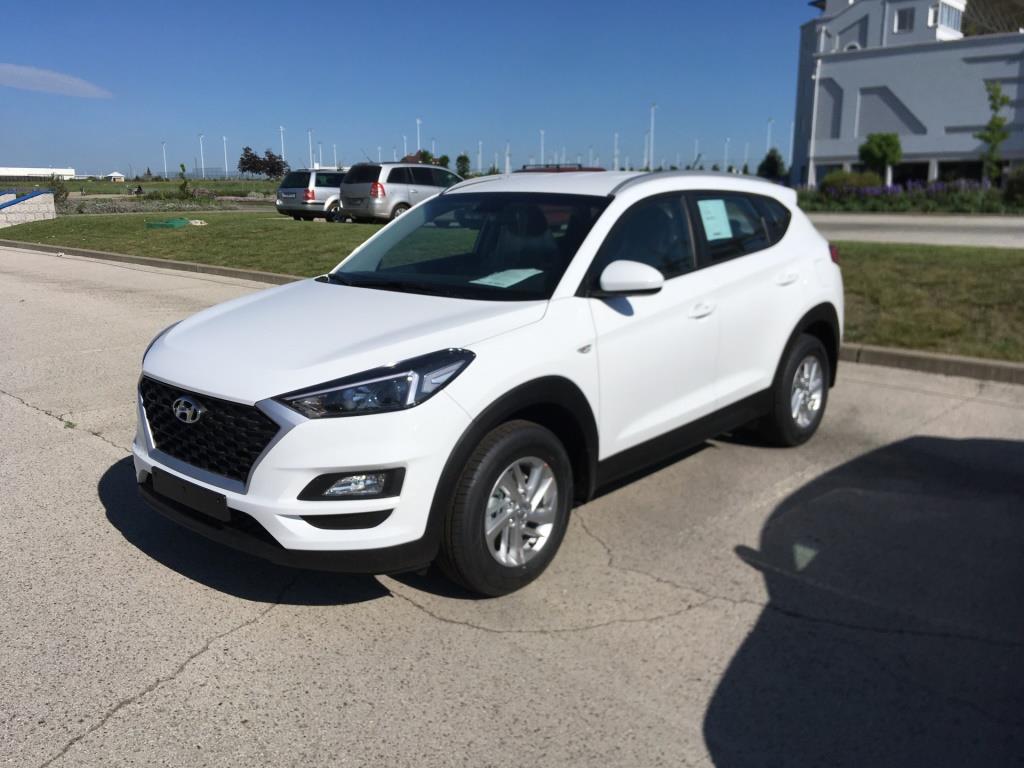 Комплектация: DRIVE ЦЕНА: 18 900 ЕВРОТел.: 533 63686, 0 777 85560Легкосплавные диски R17 Камера заднего видаABS, EBD, ESPLED ходовые огниОтделка хромРегулировка руля по высоте и по вылетуПодушки безопасности – 6 шт.Централ. замок с д/у, иммобилайзер, сигнализацияЭлектропривод зеркал с обогревом и складываниемОтделка кожей рулевого колеса, рычага КППДатчик дождя, датчик светаПередние и задние противотуманные фарыЭлектропривод стекол передних и задних дверейБортовой компьютерПодогрев щеток стеклоочистителяПодогрев передних и задних сиденийЗадний парковочный радарКруиз-контроль Двухзонный автоматический Климат – контрольУправление магнитолой на руле, БлютузДвухсторонняя оцинковка кузоваОхлаждаемый перчаточный отсекСалонное зеркало с автозатемнениемГарантия – 5 лет или  пробега!Легкосплавные диски R17 Камера заднего видаABS, EBD, ESPLED ходовые огниОтделка хромРегулировка руля по высоте и по вылетуПодушки безопасности – 6 шт.Централ. замок с д/у, иммобилайзер, сигнализацияЭлектропривод зеркал с обогревом и складываниемОтделка кожей рулевого колеса, рычага КППДатчик дождя, датчик светаПередние и задние противотуманные фарыЭлектропривод стекол передних и задних дверейБортовой компьютерПодогрев щеток стеклоочистителяПодогрев передних и задних сиденийЗадний парковочный радарКруиз-контроль Двухзонный автоматический Климат – контрольУправление магнитолой на руле, БлютузДвухсторонняя оцинковка кузоваОхлаждаемый перчаточный отсекСалонное зеркало с автозатемнениемГарантия – 5 лет или  пробега!Легкосплавные диски R17 Камера заднего видаABS, EBD, ESPLED ходовые огниОтделка хромРегулировка руля по высоте и по вылетуПодушки безопасности – 6 шт.Централ. замок с д/у, иммобилайзер, сигнализацияЭлектропривод зеркал с обогревом и складываниемОтделка кожей рулевого колеса, рычага КППДатчик дождя, датчик светаПередние и задние противотуманные фарыЭлектропривод стекол передних и задних дверейБортовой компьютерПодогрев щеток стеклоочистителяПодогрев передних и задних сиденийЗадний парковочный радарКруиз-контроль Двухзонный автоматический Климат – контрольУправление магнитолой на руле, БлютузДвухсторонняя оцинковка кузоваОхлаждаемый перчаточный отсекСалонное зеркало с автозатемнениемГарантия – 5 лет или  пробега!Легкосплавные диски R16 Полный приводABS, EBD, Порты USB/AUX, BluetoothРегулировка руля по высоте и по вылетуПодушки безопасности – 6 шт.Централ. замок с д/у, иммобилайзер, сигнализацияЭлектропривод боковых зеркал с обогревом Отделка кожей рулевого колеса, рычага КПППередние и задняя противотуманные фарыЭлектропривод стекол передних и задних дверейБортовой компьютерЗадний парковочный радарКруиз-контроль КондиционерРадио AM/FM CD / MP3 проигрыватель6 аудиодинамиковУправление магнитолой на рулеГарантия – 5 лет или  пробега!Легкосплавные диски R16 Полный приводABS, EBD, Порты USB/AUX, BluetoothРегулировка руля по высоте и по вылетуПодушки безопасности – 6 шт.Централ. замок с д/у, иммобилайзер, сигнализацияЭлектропривод боковых зеркал с обогревом Отделка кожей рулевого колеса, рычага КПППередние и задняя противотуманные фарыЭлектропривод стекол передних и задних дверейБортовой компьютерЗадний парковочный радарКруиз-контроль КондиционерРадио AM/FM CD / MP3 проигрыватель6 аудиодинамиковУправление магнитолой на рулеГарантия – 5 лет или  пробега!